Nieuwsbrief Rekenen	Getal & Ruimte Junior – Groep 7 Blok 1Deze maand worden de vaardigheden uit groep 6 nog eens geoefend.Uw kind herhaalt:Hoofdrekenen met de voorrangsregelsOptellen en aftrekken tot 100.000Gelijknamige breuken optellen en aftrekken over de heleBreuken vermenigvuldigen en delenMeten en rekenen met lengtematen, gewicht en inhoudOmtrek en oppervlakte berekenenGeldbedragen optellen en aftrekken tot 1000 euroIn de klas komt het volgende aan de orde: Hoofdrekenen met de rekenregels in opgaven, zoals 25 – 200 : 50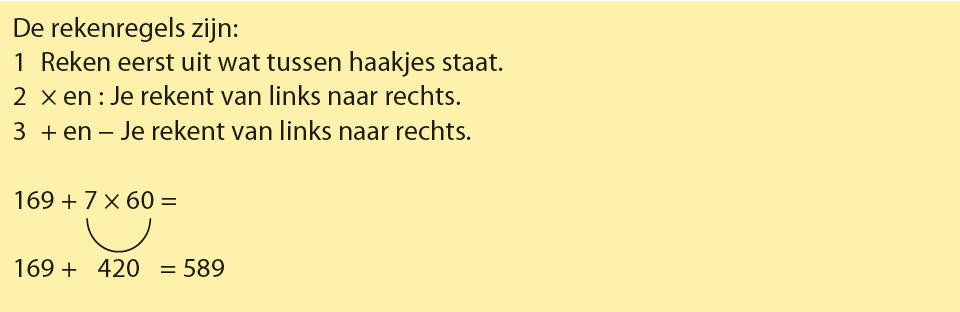 Cijferend optellen, aftrekken, vermenigvuldigen en delen. De kinderen controleren hun antwoord aan de hand van een schatting met passende getallen. 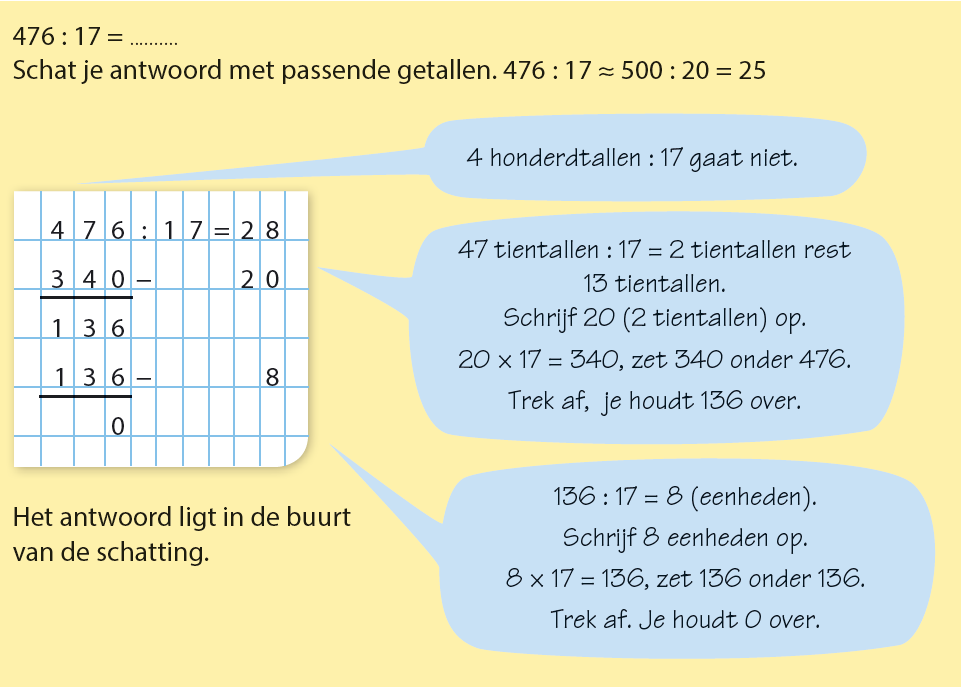 Gelijknamige breuken optellen en aftrekken over de hele. 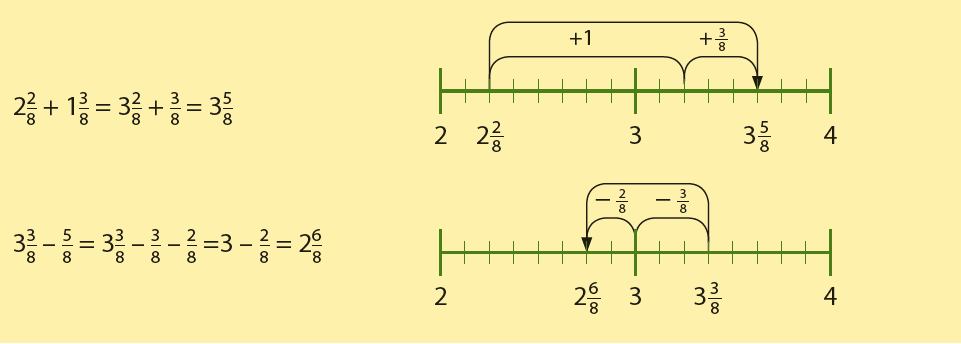 Breuken vermenigvuldigen en delen.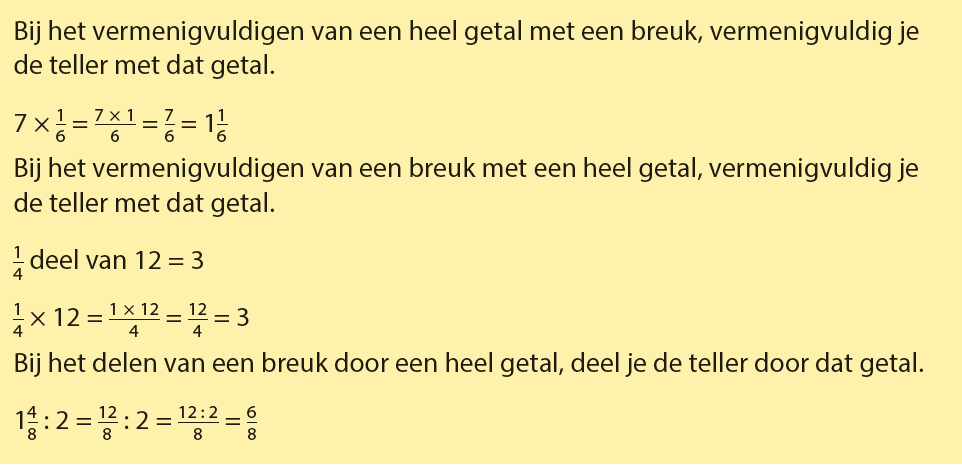 Berekenen van oppervlaktes. Kinderen leren de schrijfwijze van een oppervlaktemaat.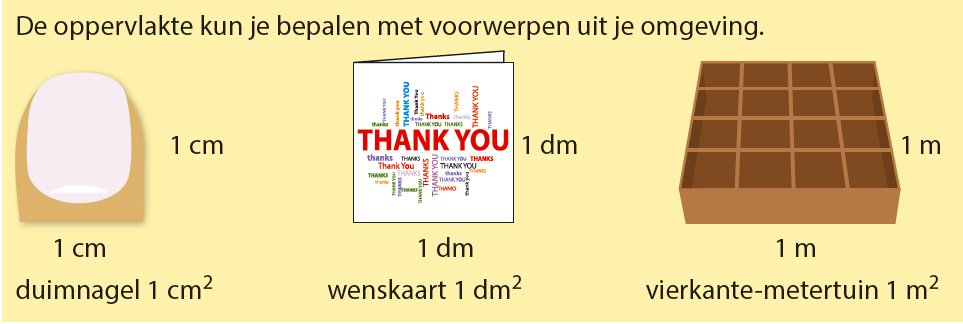 Kinderen leren tijdsduur uitrekenen en toe te passen. Ook leren ze de 24-uursklok.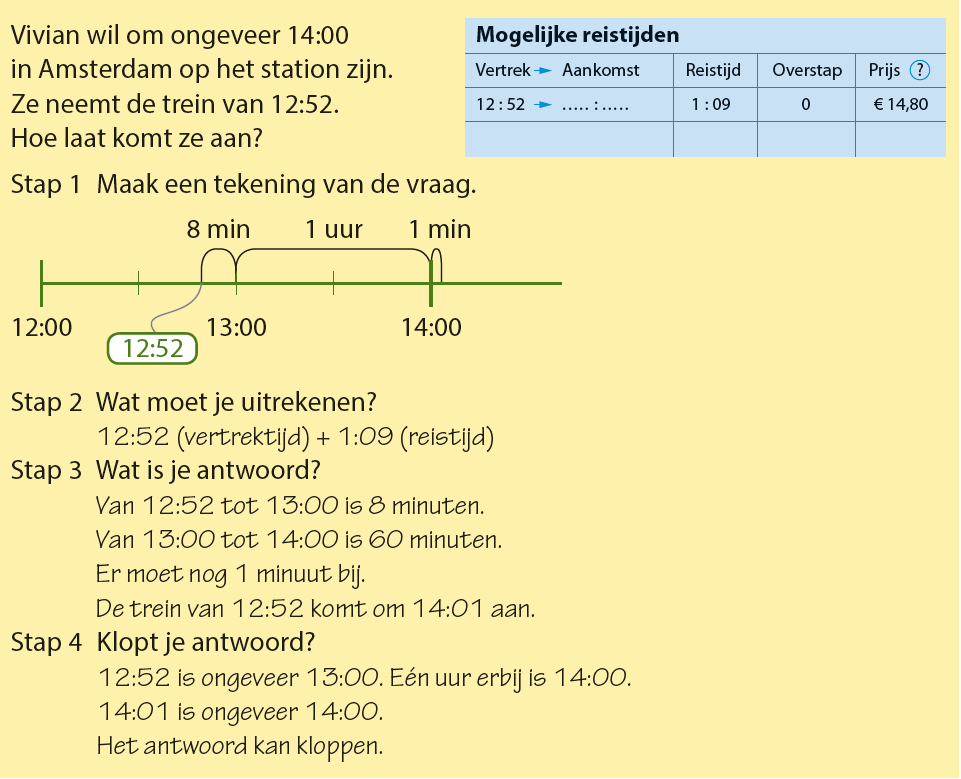 Bij het rekenen met euromunten en biljetten wordt extra aandacht besteed aan gepast betalen, geld wisselen en teruggeven.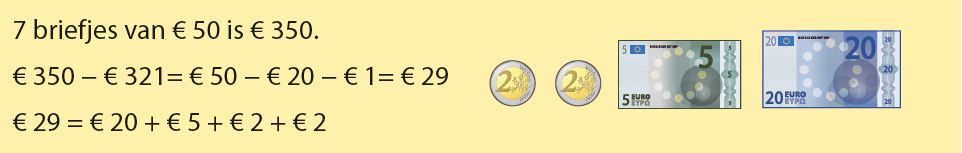 Tips voor thuis Oefen de waarde van grote getallen door grote getallen te zoeken in nieuwsberichten en samen te bespreken wat de waarde van dat getal is. Oefen rekenen met inhoud en gewichten door bijvoorbeeld samen te koken of te bakken.Oefen het klokkijken door regelmatig aan uw kind te vragen hoe laat het is. Of hoe lang bijvoorbeeld zijn of haar favoriete programma duurt. Voor extra hulp kunt u onderstaande afbeelding gebruiken.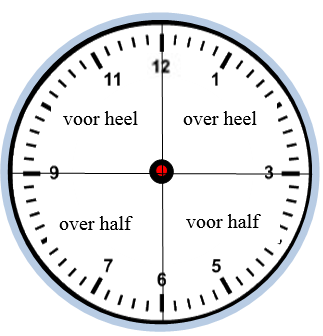 